  В срок с 06 по 07 октября 2020 года проведена финансово-экономическая экспертиза на проект решения Совета депутатов муниципального образования «Пычасское» о внесении изменений в решение Совета депутатов муниципального образования «Пычасское»  от  26 декабря 2019 года № 26.2 «О бюджете муниципального образования «Пычасское» на 2020 год и на плановый период 2021 и 2022 годов».Настоящая финансово-экономическая экспертиза на проект решения Совета депутатов муниципального образования «Пычасское» о внесении изменений в решение от  26 декабря 2019 года № 26.2 «О бюджете муниципального образования «Пычасское» на 2020 год и на плановый период 2021 и 2022 годов»  проведена председателем контрольно-счётного отдела муниципального образования «Можгинский район» Т.А. Пантелеевой на основании статьи 157 Бюджетного кодекса Российской Федерации,  Федерального закона от 07.02.2011г. № 6-ФЗ «Об общих принципах организации и деятельности контрольно-счетных органов субъектов Российской Федерации и муниципальных образований»  (в ред. изменений), Федерального закона от 6 октября 2003г. № 131-ФЗ «Об общих принципах организации местного самоуправления в Российской Федерации», с учетом внесенных изменений), Соглашения  о передаче контрольно-счётному отделу муниципального образования «Можгинский район» полномочий контрольно-счётного органа муниципального образования «Пычасское» по осуществлению внешнего муниципального финансового контроля, утвержденного решением Совета депутатов муниципального образования «Пычасское» от  13.12.2018г. № 19.2, в ред. от 26.12.2019г. № 26.4,  Положения о контрольно-счётном отделе, утвержденного решением Совета депутатов муниципального образования «Можгинский район» от 24.11.2011г. № 37.6 (в редакции изменений), п. 2.6 плана работы контрольно-счётного отдела на 2020 год, утвержденного решением районного Совета депутатов от  18.12.2019г. № 30.9.Целью настоящей экспертизы является оценка финансово-экономических обоснований и разработка рекомендаций для сельского Совета депутатов о принятии или об отказе в принятии решения о внесении изменений  в решение «О бюджете муниципального образования «Пычасское» на 2020 год и на плановый период 2021 и 2022 годов» от 26.12.2019г. № 26.2, в ред. от 20.02.2020г. № 28.4 (далее – Решение № 26.2). Предметом экспертно-аналитического мероприятия явились: проект Решения с приложениями, таблица поправок,  муниципальные правовые акты и иные распорядительные документы, обосновывающие действия со средствами бюджета муниципального образования «Пычасское» (далее - бюджет сельского поселения).Объекты проверки:  администрация муниципального образования «Пычасское», Управление финансов Администрации муниципального образования «Можгинский район» (далее – Управление финансов). 1. Проектом Решения предлагается увеличить доходную часть бюджета сельского поселения на сумму 1 096,8 тыс. руб., в т.ч. за счет: безвозмездных поступлений из бюджета УР на сумму увеличения объема межбюджетных трансфертов, прогнозируемых к поступлению в бюджет в 2020 году в сумме 977,6 тыс. руб.; поступлений от денежных пожертвований в сумме 100,0 тыс. руб.; безвозмездных поступлений из бюджета УР на осуществление первичного воинского учета на территориях, где отсутствуют военные комиссариаты, в сумме 19,2 тыс. руб. В соответствии с чем доходная часть бюджета сельского поселения на 2020 год увеличится на сумму 1 096,8 тыс. руб. и составит в сумме 5 756,9 тыс. руб. к 4 660,1 тыс. руб. первоначально утвержденной, или 123,5 тыс. руб.Проектом Решения предлагается увеличить расходную часть бюджета сельского поселения: на сумму поступивших безвозмездных поступлений из бюджета УР, имеющих целевое назначение, полученных сверх объемов, утвержденных решением о бюджете,  и, направленных  на расходы в ходе исполнения бюджета без внесения изменений в решение о бюджете, в соответствии с п.3 статьи 217 БК РФ (субвенции, субсидии, иные) в сумме 1 096,8 тыс. руб.; за счет остатков средств на счете по состоянию на 01 января 2020 года на сумму 45,0 тыс. руб.В соответствии с внесенными изменениями расходы предлагаются в сумме 5 877,6 тыс. руб. к 4 660,1 тыс. руб. первоначально утвержденным (126,1%) и к 4 735,8 тыс. руб. (124,1%) уточненным бюджетным ассигнованиям.Проектом Решения о бюджете предлагается дефицит бюджета сельского поселения увеличить на сумму 45,0 тыс. руб. и установить в сумме 120,7 тыс. руб., т.е. составит 7,9%,  утвержденного общего годового объема доходов бюджета сельского поселения, без учета утвержденного объема безвозмездных  поступлений и (или) поступлений налоговых доходов по дополнительным нормативам отчислений, т.е. превысил требования, установленные п. 3 ст. 92.1 БК РФ. В соответствии со ст. 96 БК РФ проектом Решения источниками погашения дефицита бюджета предусмотрены снижение остатков средств на счете по учету средств бюджета в сумме 120,7 тыс. руб., следовательно, требования по ограничению дефицита бюджета соблюдены.2. Данные изменения бюджета сельского поселения Управлением финансов  произведены с учетом  Приказа Минфина России от 06.06.2019г. № 85н «О Порядке формирования и применения кодов бюджетной классификации Российской Федерации, их структуре и принципах назначения» (в ред. изменений); от 29.11.2017г. № 209н «Об утверждении Порядка применения классификации операций сектора государственного управления», в ред. изменений.3. Замечания финансово-экономического характера отсутствуют. Нормативные документы Удмуртской Республики, явившиеся основанием для составления проекта Решения (нормативно-правовые акты Правительства Удмуртской Республики, органов местного самоуправления), в полном объеме представлены и достаточны для проведения экспертизы.Учитывая, что Управлением финансов  данные изменения финансового обеспечения обоснованы и реалистичны, соответствуют требованиям Бюджетного кодекса Российской Федерации,  муниципальным правовым актам,  соблюдён принцип сбалансированности бюджетов (статья 33 БК РФ),  контрольно-счетный отдел предлагает  сельскому Совету депутатов принять к рассмотрению   проект Решения о внесении изменений в Решение сельского Совета депутатов от 26.12.2019г.  № 26.2 «О бюджете муниципального образования «Пычасское» на 2020 год и на плановый период 2021 и 2022 годов» в ред. от 20.02.2020г. № 28.4 в  предложенной редакции.Представление по результатам экспертно-аналитического мероприятия не направлялось.исп. инспектор  контрольно-счетного отдела  Е.В. Трефилова    8.10.2020г.КОНТРОЛЬНО-СЧЕТНЫЙ ОТДЕЛ
МУНИЦИПАЛЬНОГО ОБРАЗОВАНИЯ «МОЖГИНСКИЙ РАЙОН»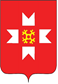 «МОЖГА  ЁРОС»МУНИЦИПАЛ  КЫЛДЫТЭЛЭН ЭСКЕРОНЪЯНО ЛЫДЪЯНЪЯ  ЁЗЭТЭЗ